Список принадлежностей для I классаТетради в косую линейку – 2 шт. (обернуть)Тетради в крупную клетку – 2 шт. (обернуть)Цветной и белый картон формата А-4Цветная бумага формата А-4                                                    Блок для рисования формата А-4Краски: акварельные и гуашьКисти (большая, средняя, маленькая)Пластилин, дощечка для лепки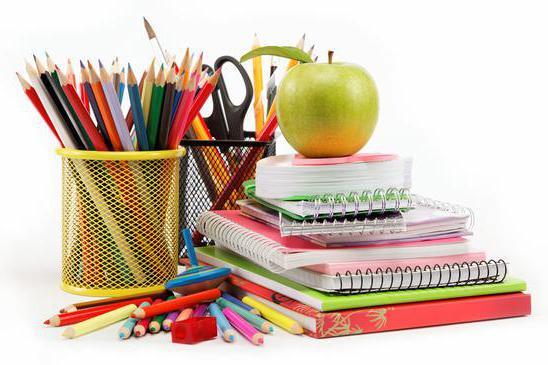 Ножницы с закруглёнными концамиКлей-карандашСтакан для уроков ИЗОПеналЦветные карандашиРучкаЛинейка 10-15 смПростой карандаш